Pig Practical ReviewClass: MammaliaLatin Name: Sus scrofahttps://www.biologycorner.com/pig/review.html LocationsAnteriorPosteriorDorsalVentralMedialLateralProximalDistalSagittal planeFrontal planeTransverse plane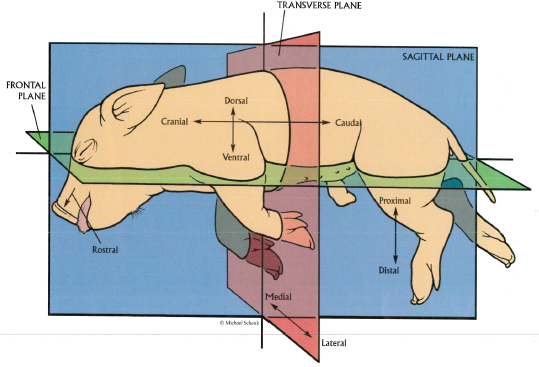 You must be able to identify the function, and location of the following:ExternalUrogenital papillaExternal naresPinnaUmbilical cordVibrissaeNictitating membraneAnusMouthHard palateSoft palateOral papillaeEpiglottisPharynx 
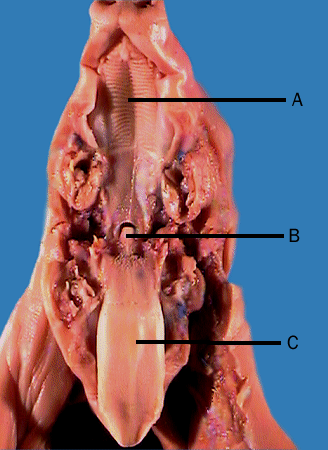 NeckEsophagusTracheaLarynxJugular veinCarotid arteryThyroid gland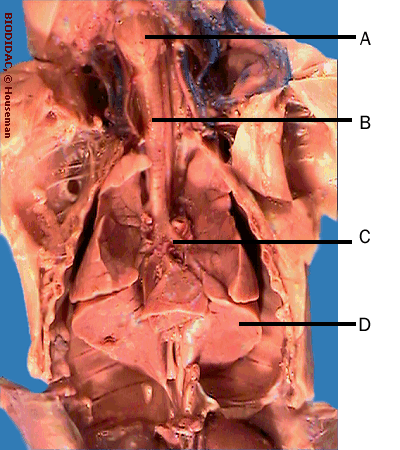 Abdominal CavityDigestiveEsophagus (Neck)StomachSmall intestine (duodenum/jejunum/ ileum)Large intestine (Cecum/colon/rectum)LiverSpleenGallbladderPancreas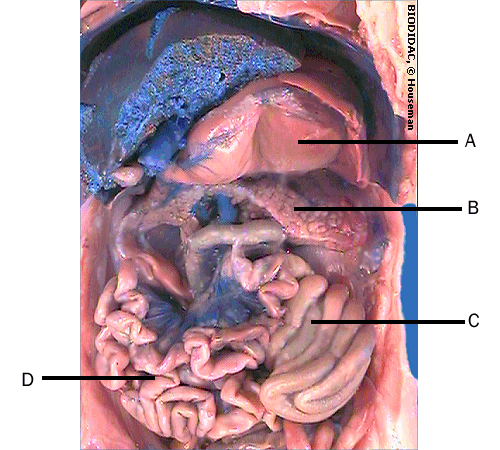 UrinaryUreterKidneyBladderUrethra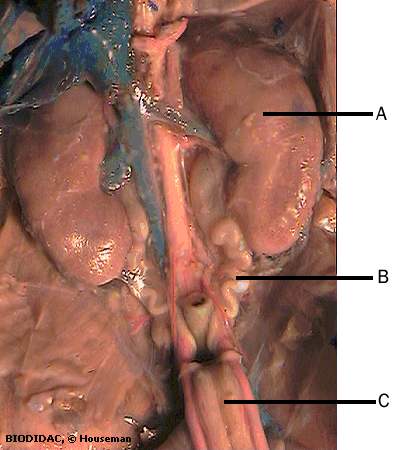 ReproductiveOvariesOviduct (fallopian tubes)UterusVaginaTestes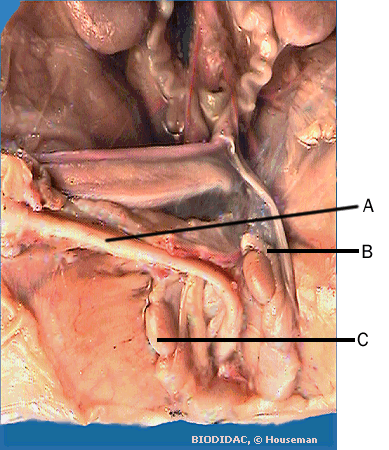 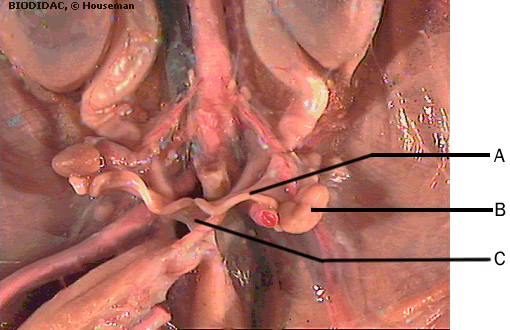 Thoracic CavityHeartPericardiumRight atriumLeft atriumRight ventricleLeft ventricleCoronary arteryVena cavaAortaLungsPulmonary trunk DiaphragmThymus gland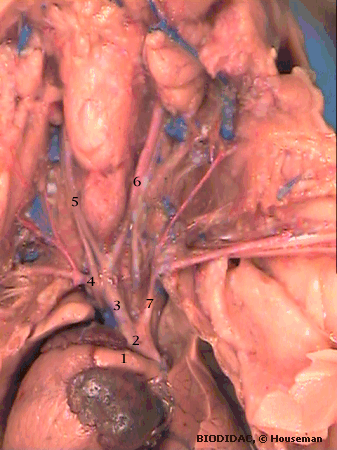 